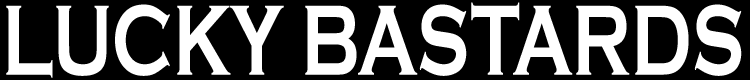 Oktoberfest, Askim26.10.2019Sett 1Sett 2ReserveFolsom prison bluesJonny CashG108TeleThat's all right mamaElvis PresleyA122TeleBad thingsJace EvrettE134TeleTougher Than The RestChris Le-Doux(Ny!)GTeleI love this barToby KeithD115TeleSweet home alabamaLynyrd SkynyrdD100StratGlemte minnerDelillosG167StratTigerguttCC CowboysD150StratWicked gameChris IsaacHm112StratCarmenMarius MüllerEmStratI know a littleLynyrd SkynyrdA100StratGet over itEaglesA167StratPride and joyStevie Ray VaughanE62StratKeep your hands to yourselfGeorgia SatellitesA117StratSplitter pineDum Dum BoysDum Dum BoysRett over i Her kommer vinternH90LPHer kommer vinternJokke & ValentinerneJokke & ValentinerneRett på Vill, vakker og våtA124LPVill, vakker og våtCC CowboysCC CowboysF# så Kokken TorG146LPKokken TorDeLillosDeLillosF#m / D124LPRough BoyZZ TopZZ TopA80LPStjernesluddDum Dum BoysDum Dum BoysC145TelePlay that funky musicWild CherryWild CherryE110StratI feel goodJames BrownJames BrownD72StratBlack or whiteMichael JacksonMichael JacksonE115StratHvad Gør Vi Nu, Lille DuGasolinGasolinAStratIt wasn’t meDance With A StrangerDance With A StrangerH130StratBorn to be wildSteppenwolfSteppenwolfEm143StratPurple rainPrincePrinceA116StratExtra:Little WingLittle WingDivAC/DC AC/DC Back in blackAC/DCE88LPBlack dogLed ZeppelinA78LPBOWIE:Cat PeopleDavid BowieHmLet’s DanceDavid BowieA…Rebel RebelDavid BowieDChartreouseZZ TopC136LPDen finaste eg veitHellbilliesD -> F118StratDon’t Let Me DownBeatlesF#mStratDriven to tearsThe PoliceA158StratDrømmedameTrang FødselGm120StratEi krasafaren steinbuHellbilliesEm92TeleEmpty ArmsStevie Ray VaughanH147StratEn Blå SangTrond Trudvang(Ny!)F#TeleEtt & nollBo Kaspers(Øve?)Am120StratFriends in low placesGarth BrooksA111TeleGet rhythmJonny CashF98TeleGuitars, Cadillacs…..Dwight Yoakam(Som Rakafisk)ATeleHallelujah I love her soRay CharlesC62StratHandle with careTraveling WilburysD114StratHarryCC CowboysStemme ned 6. streng til DE132TeleHere comes the sunThe BeatlesD -> G130StratHonky Tonk ManDwight YoakamE144TeleIdyllPostgirobyggetGI feel fineThe BeatlesG88StratIkke tru et ordMarius Müller/Thin LizzyAm80StratI’m Gonna Find Another UJohn Mayer(Ny!)AKvinde MinKim LarsenEmSelbuLet’s danceDavid BowieA115StratLove SomeoneLukas Graham(Ny!)GLunsh i det grønneDum Dum boysA150StratLykkelige megTrang FødselC150StratMary had a little lambStevie Ray VaughanE126StratMoney for NothingDire StraitsGLPMorning SongJim StarkF#mMystery TrainElvis Presley(Ny!)ANowhere manBeatlesE121StratPlease come home for christmasEagles/J. Winter(Øve!)GStratRakafiskHellbilliesATeleRattledTraveling WilburysE114StratZZ Top medleyZZ TopA73LPScuttle Buttin’Stevie Ray Vaughn(Ny!)EStratSlow dancing in a burning roomJohn Mayer(Øve)A67StratStrange kind of womanDeep PurpleHm130StratSultans of swingDire StraitsDm148StratSuser avgårde alle mannDeLillosD140StratSusie QCreedenceE128StratSveve Over ByenDe LillosESweet Child’o MineGuns & RosesDStratTøff I PyjamasDeLillosCWalk This WayAerosmith/Run DMCE106StratYou’ll Never Walk AloneGerry and the PacemakersYou shook me all night longACDCG128LP